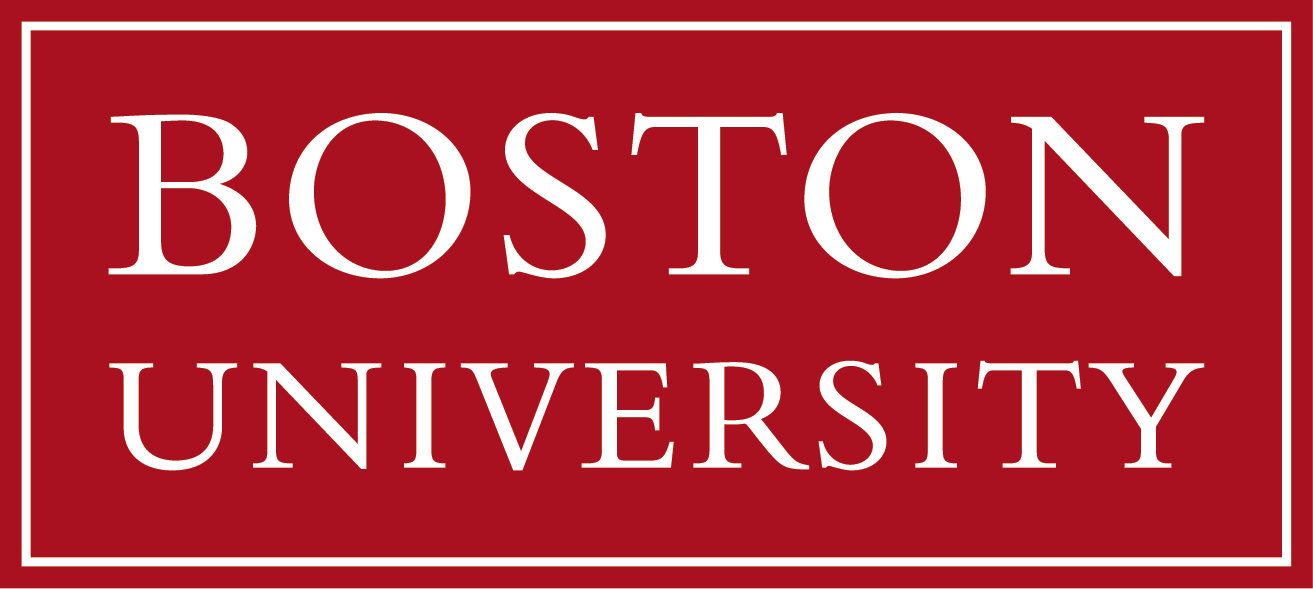 Boston University School of MedicineDivision of Graduate Medical SciencesM.A. in Clinical Investigation ProgramThesis Mentor & Readers ResponsibilitiesThe purpose of the thesis in the MACI program is for the student to demonstrate to faculty that they have attained the body of knowledge necessary to design, conduct, analyze, and communicate a clinical research study. The readers assesses whether or not the student has sufficiently demonstrated that. As such the readers are required to read the first draft and the "near final" draft of the thesis, to participate in the thesis defense (ask questions of the student presenter to make sure he/she understands what is presented), and then sign off on the "final final" version of the thesis.In practice, we suggest to students that they send portions of the thesis to their readers for feedback as they are initially completed. Hence, a reader might see the background section, followed by the methods section with revisions to background, followed by the results/discussion section with revisions to prior portions, etc. The student will then present the near final thesis to their mentor and readers, MACI faculty, students and guests. The near final draft of the thesis must be approved by the readers prior to the student’s defense. Once the near final draft is approved by the readers, the student will give a 20 – 30 minute oral presentation on the thesis research to the thesis readers, research mentor, MACI students and faculty members, and any other interested parties.  Role of the Research Mentor in the clinical research thesis at BUSM is to: Provide guidance in the development of a hypothesis, timeline and outline for the project. Provide supervision of the research including assistance in the experimental design as well as the interpretation and statistical analysis of collected data. Provide critical review and guidance during the final writing stage, as needed, in order to assist the student in their completion of the thesis according to BUSM guidelines and deadlines with the submission of a thesis of the highest quality. Role of the Readers in the clinical research thesis at BUSM is to: Provide support as needed during the completion of the thesis during the writing stage. Provide a critical eye as an additional evaluator of content and quality during the writing stage and submission of the thesis.